DEWANHAT MAHAVIDYALAYADewanhat, Cooch Behar, West Bengal, PIN – 736134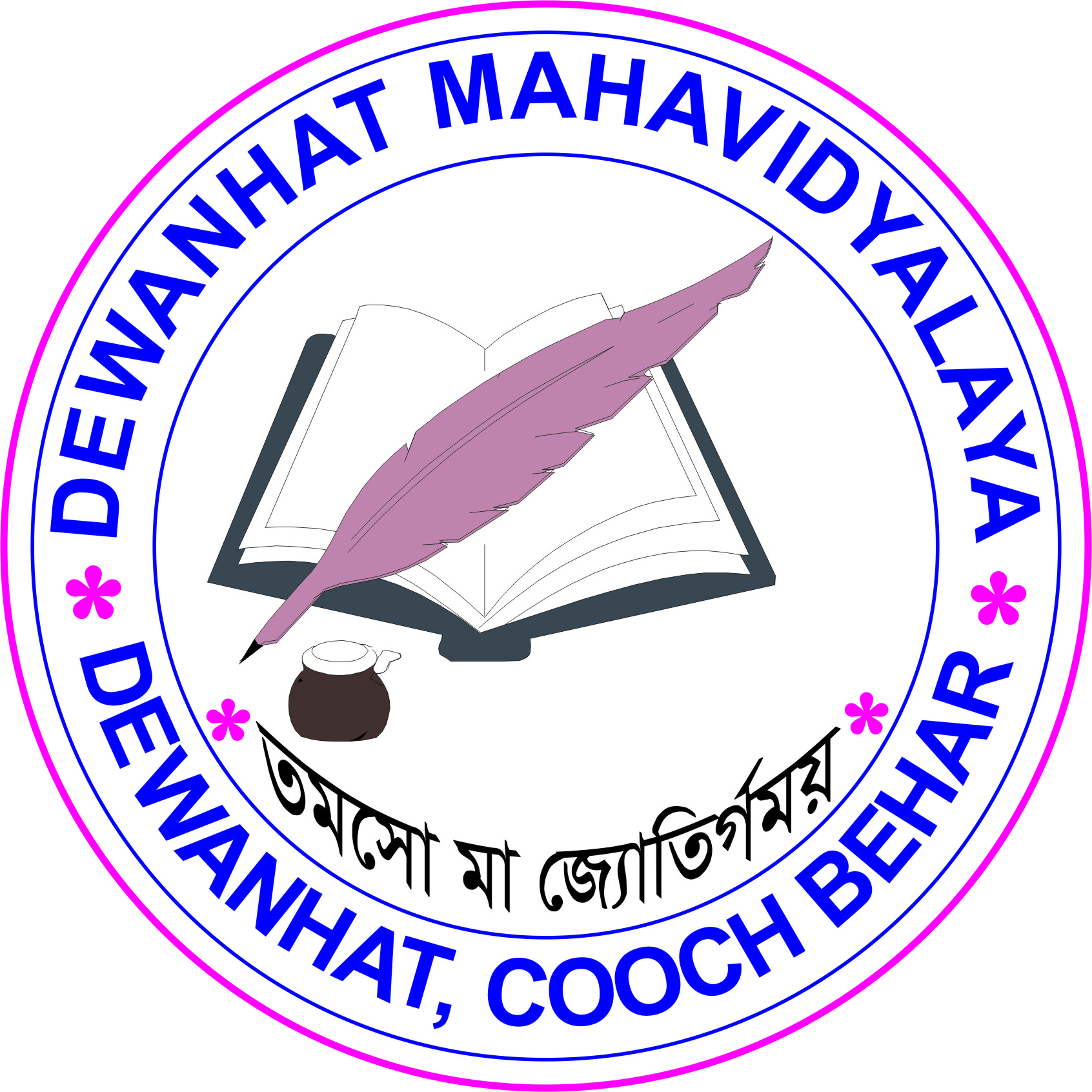 Ref:									Date: 01.07.2017NOTICE	All applicants seeking admission in Honours Programme in B. A. 1st Semester in the AY 2017-18 in Dewanhat Mahavidyalaya are hereby informed that due to the implementation of GST since 01.07.2017, Bank Charge has increased by Re 1/- (Rupee one only) and has become Rs 31/- instead of Rs 30/-. As a result the Total College Fees that students have to pay is Rs 1231/- only.Sd/-Principal,Dewanhat Mahavidyalaya,Cooch Behar